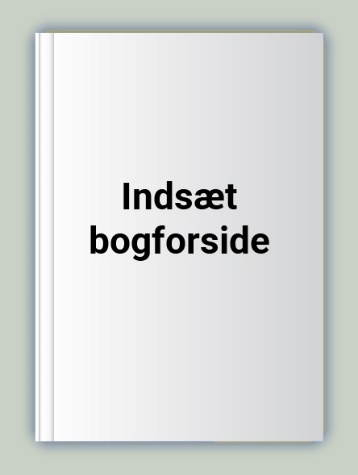 Titel 
af forfatterTitel 
af forfatterTitel 
af forfatterI valgte: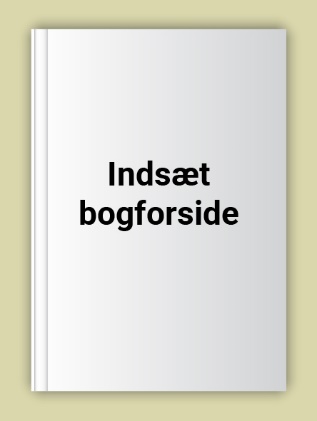 00   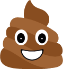 00  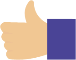 Titel 
af forfatterTitel 
af forfatterTitel 
af forfatterI valgte:00   00  Titel 
af forfatterTitel 
af forfatterTitel 
af forfatterI valgte:00   00  